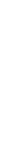 2024 TARJETA DE SOLICITUD PARA VOTAR POR CORREO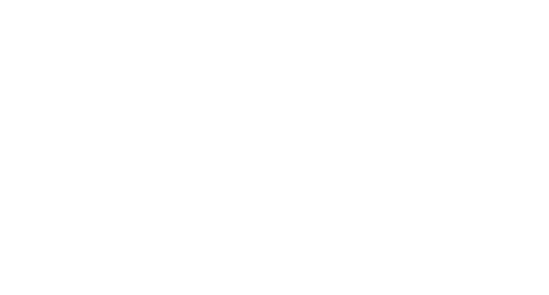 